Список изменений для версии Paragraf_3.16.9.7Устранена проблема с передачей предметов в Электронный дневник.Устранена проблема с отображением предметов при печати аттестатов и дубликатов.Исправлена ошибка в УП. При изменении нагрузки за этап в УП автоматически и произвольным образом менялось количество недель.В учебных планах исправлены ошибки в предметных областях.Реализован импорт данных родителя из XML-файла.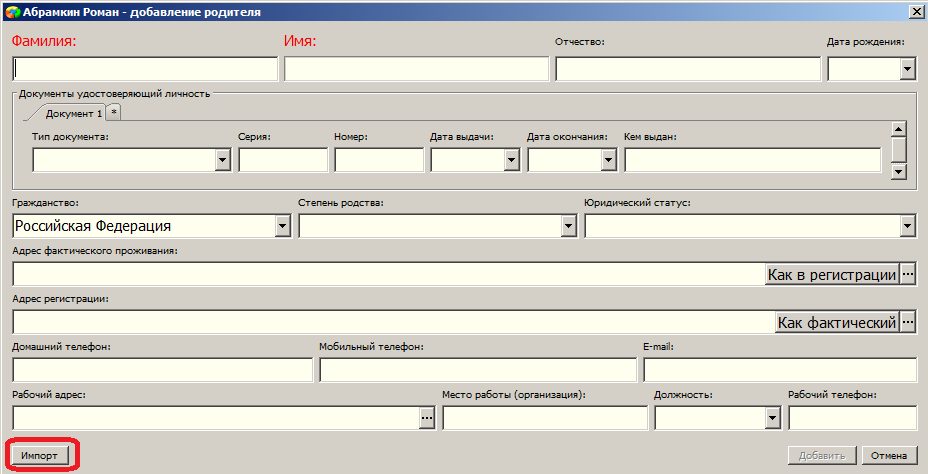 